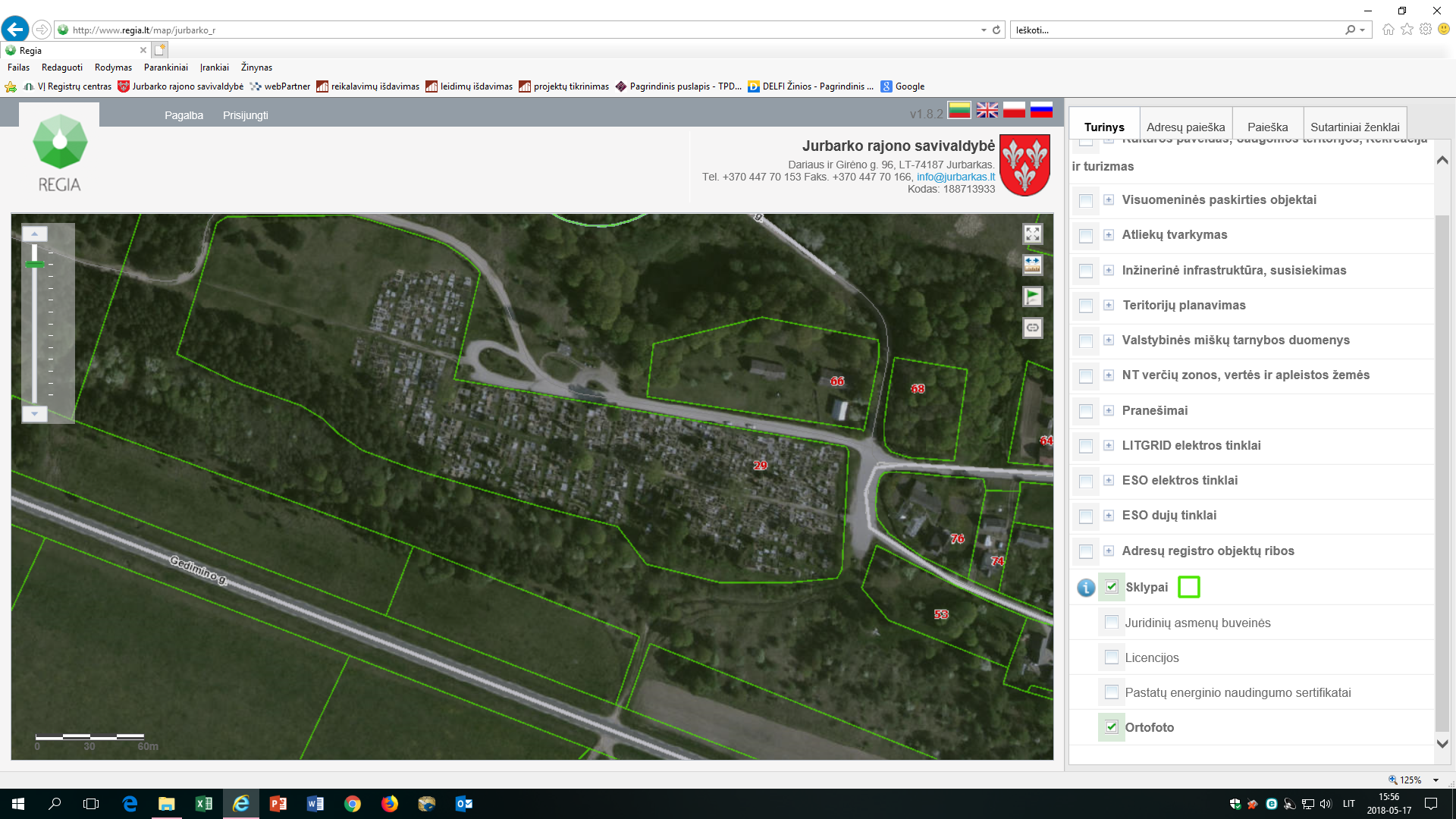 NUMATOMAS ŽEMĖS SKLYPAS KAPINIŲ PRAPLĖTIMUI